Nr. ____________       Datum: _______________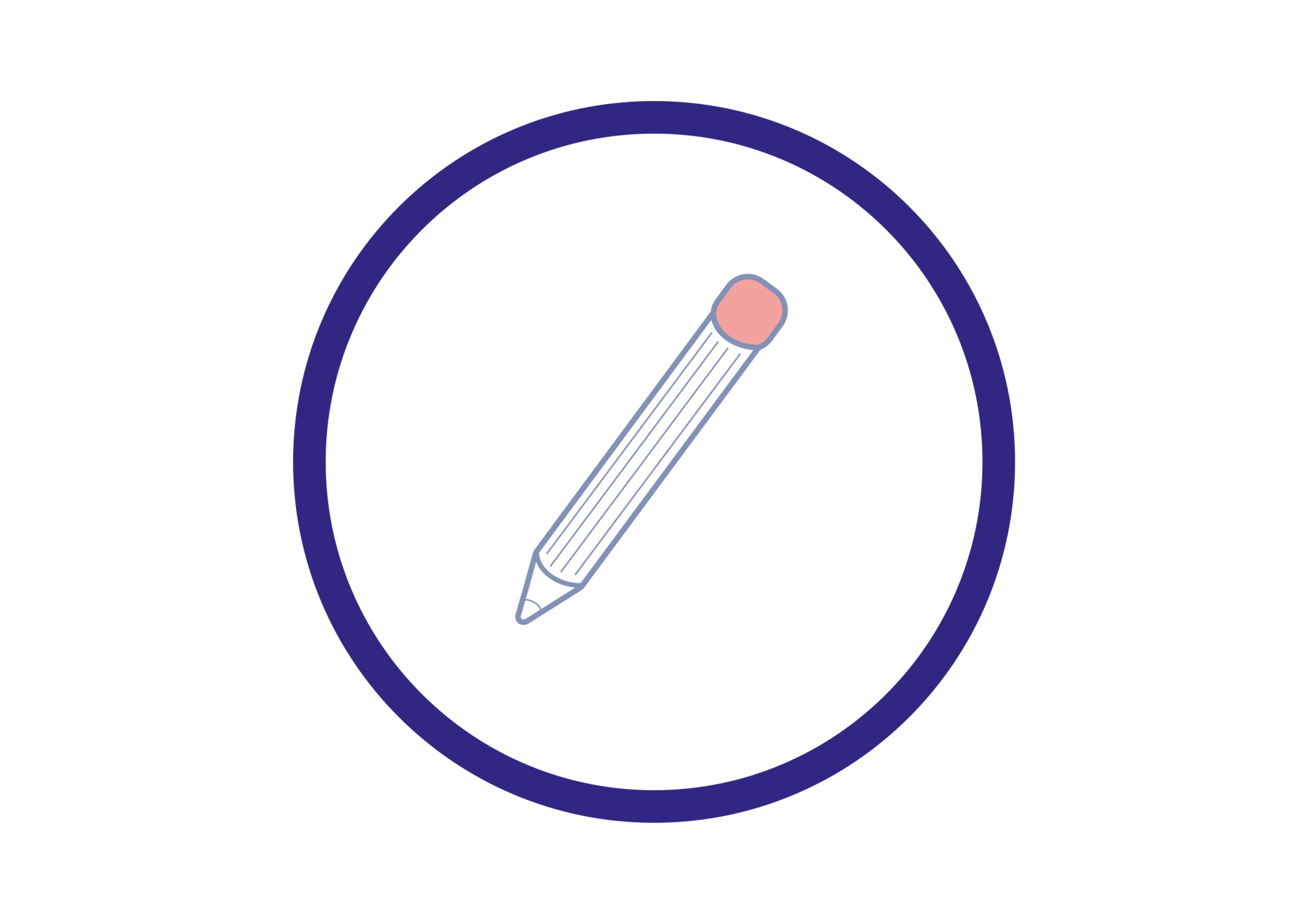 Arbeitsauftrag:								 Lies gründlich den Text!Bearbeite ihn nach dem dir bekannten Verfahren (z. B. 5-SLM).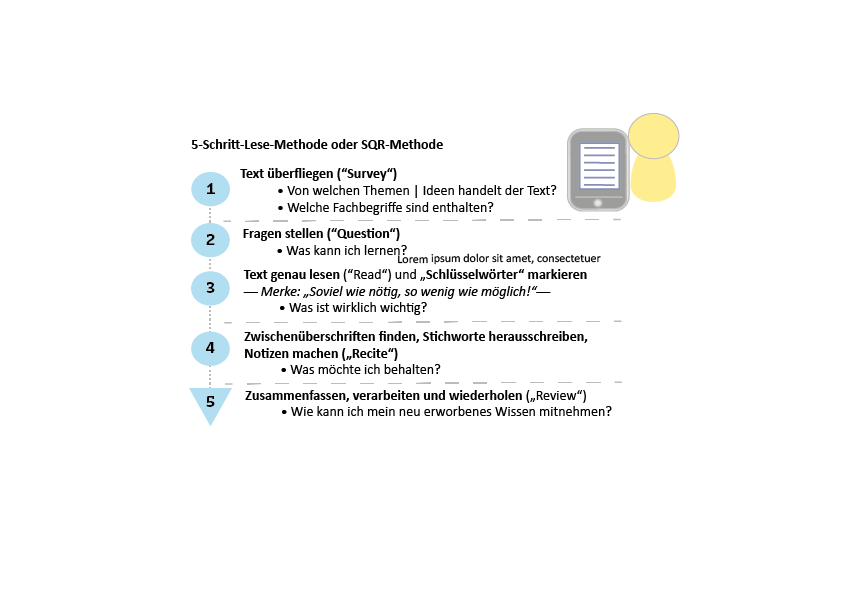 Finde abschließend eine eigene Überschrift.D1: Fragen: __________________________________________________________________________________________________________________________________________________________________________________________________________________________Überschrift: _________________________________________________________________________________________________________________________________________Im Kriegsverlauf sprechen Historiker 1941 von einem Wendejahr. Besonders der Eintritt der Vereinigten Staaten von Amerika war entscheidend. Bereits vor 1941 standen die USA und Japan in Konkurrenz um politischen und wirtschaftlichen Einfluss in Asien. Die aggressive Politik Japans und die Besetzung Chinas hatten zu Spannungen zwischen den beiden Ländern geführt. Am 7. Dezember 1941 griff Japan überraschend den US-Flottenstützpunkt Pearl Harbor auf Hawaii an. Strategisch wollten Japan die US-Pazifikflotte schwächen und ihre eigenen Interessen in Südostasien vorantreiben. __________________________________________________________________________Dieser Angriff schockierte die amerikanische Öffentlichkeit. Obwohl Deutschland nicht direkt in den Konflikt zwischen den USA und Japan verwickelt war, erklärte Hitler den USA überraschend den Krieg. Er hoffte, dass ein Kriegseintritt der USA Deutschland entlasten und den Krieg zugunsten der Achsenmächte beeinflussen könnte.[Alexander König mit Unterstützung von ChatGPT (Version vom 3. Mai 2023) von OpenAI]Meine Zusammenfassung:_______________________________________________________________________________________________________________________________________________________________________________________________________________________________________________________________________________________________________________________________________________________________________________________Arbeitsauftrag:								 Bestimme die Quellengattung und beschreibe die Abbildung (Beschreibung).Identifiziere und deute die einzelnen Symbole sie (Analyse).Ordne die Abbildung in den historischen Kontext ein und lege die Aussageabsicht dar (Einordnung).Q2: United States Office of War Information, 1942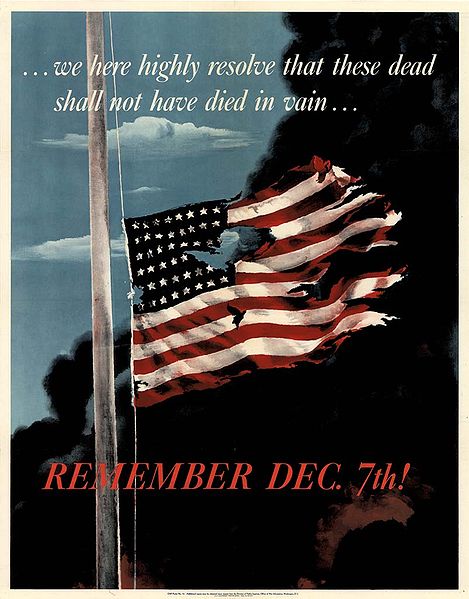 Vokabelhilfento resolve – beschließenin vain – umsonst, vergebensQuellengattung und Beschreibung:________________________________________________________________________________________________________________________________________________________________________________________________________________________________________________________________________________________________________________________________________________________________________Deutung der Symbole: _______________________________________________________________________________________________________________________________________________________________________________________________________________________________________________________________________________________________________________________________________________________________________________________________________________________________________________Historische Einordnung und Aussageabsicht: __________________________________________________________________________________________________________________________________________________________________________________________________________________________________________________________________________________________________________________________________________________Allen Saalburg, United States Office of War Information, 1942, File:Remember december 7th.jpg, public domain, https://commons.wikimedia.org/wiki/File:Remember_december_7th.jpg (Abruf: 18.05.2023) Arbeitsauftrag:								 Beschreibe die abgebildete Karte.Interpretiere im dir bekannten Dreischritt (Beschreibung, Analyse, Einordnung) Ziehe Q4 hinzu und kläre die Bedeutung der Schlacht von Stalingrad für den Kriegsverlauf.D3: Frontverlauf 1942/43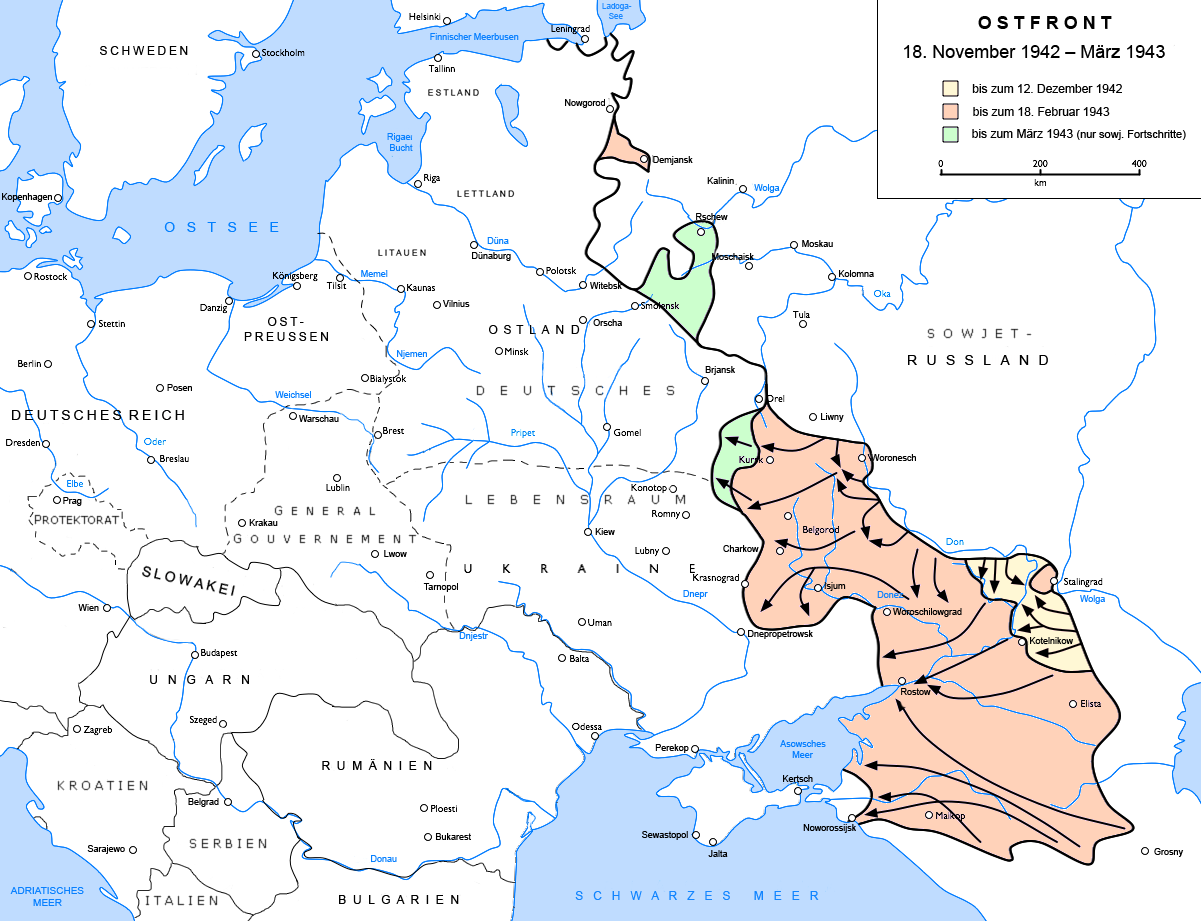 Gdr | Ole62, 2005, File:Eastern Front 1942-11 to 1943-03 de.png, CC BY-SA 3.0 Unported, http://kurzelinks.de/CC-BY-SA-30-Unported https://commons.wikimedia.org/wiki/File:Eastern_Front_1942-11_to_1943-03_de.png Beschreibung:_________________________________________________________________________________________________________________________________________________________________________________________________________________________________________________________________________________________________________________________________________________________________________________________________________________________________________________________________________________________________________________________________________________________________________________________________________________________________________________________________________________________________________________________________________________________________________________________________________________________________________________________Q4: Stalingrad in der Erinnerungskultur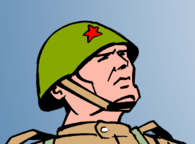 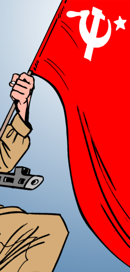 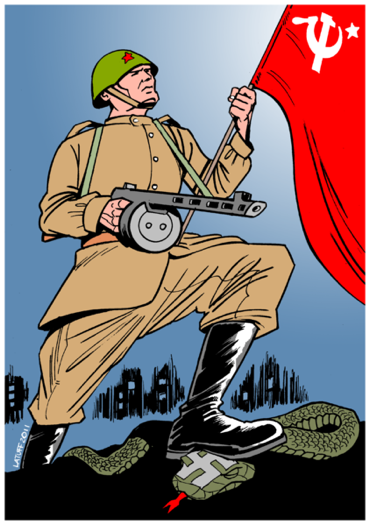 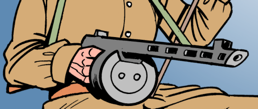 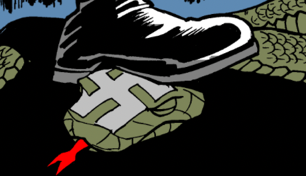 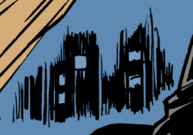 Carlos Latuff, 2011, File:Battle of Stalingrad Latuff.png, public domain, https://commons.wikimedia.org/wiki/File:Battle_of_Stalingrad_Latuff.png (Abruf: 22.05.23)